Založení Salesiánů	Nápověda  ↓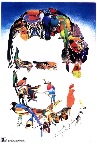 Popros rodiče, prarodiče, aby ti pomohli přesně vystřihnout jednotlivé části obrázku. Ty pak slož a nalep na jakýkoliv papír. Poznáš kdo to je? 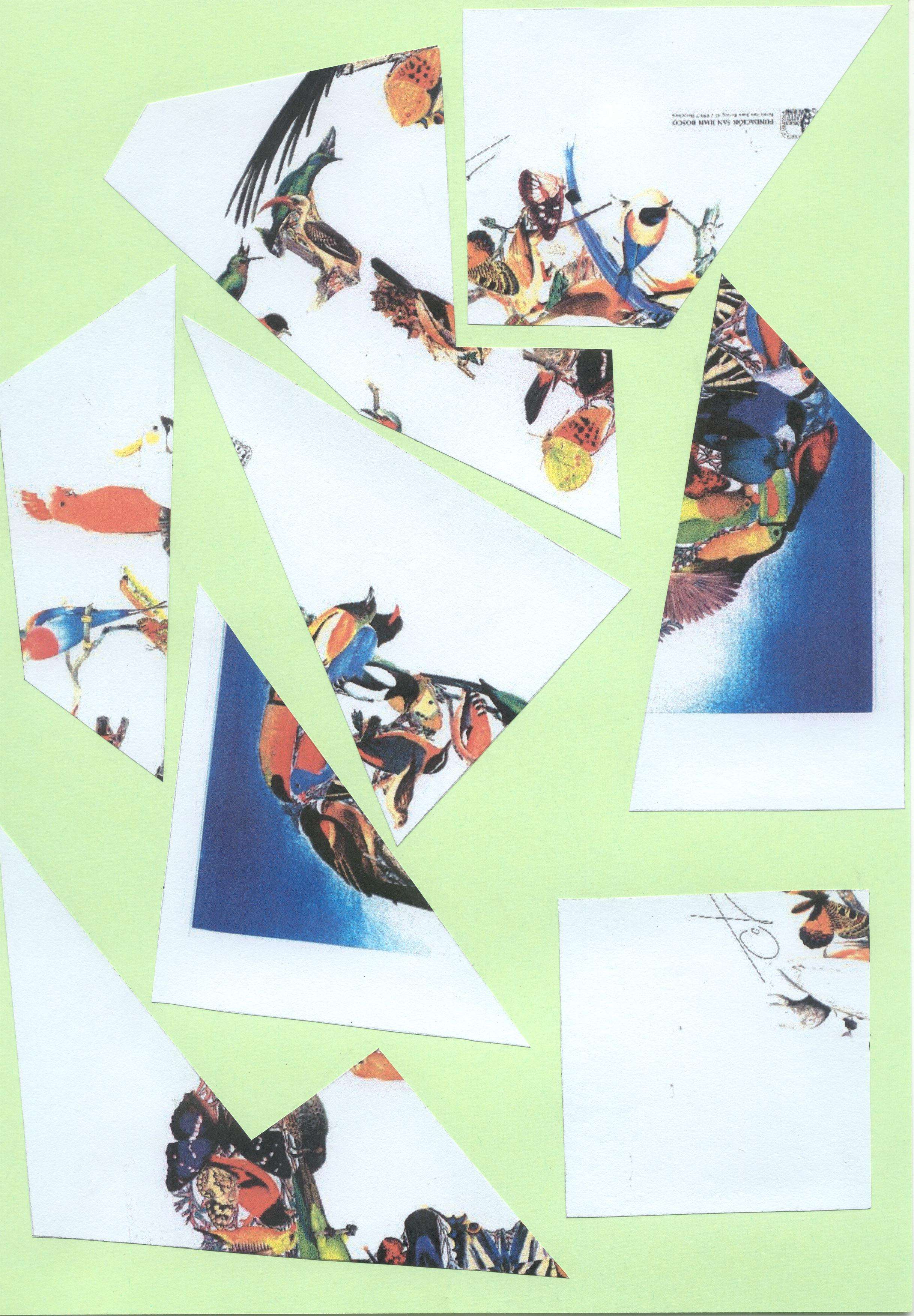 